Welfare Overhaul work programme update: key priorities and next stepsHon Carmel Sepuloni, Minister for Social Development and EmploymentThese documents have been proactively released. 7 December 2022, Cabinet paper – Welfare Overhaul work programme update: key priorities and next steps (including four appendices)7 December 2022, Cabinet Social Wellbeing Committee Minute SWC-22-MIN-0241, Cabinet Office12 December 2022, Cabinet Minute CAB-22-MIN-0581.02, Cabinet Office January 2023, He tūtohu nā Ngā Mātanga Māori – Advice from the Māori Advisory GroupJanuary 2023, The foundation for change – Engagement findings report 20224 March 2022, REP/22/3/146, Report – Resetting the foundations of the welfare system: Updated timeframe and scope23 September 2022, REP/22/6/605, Report – Update and next steps on the foundational settings of the welfare system workstream.This Cabinet paper provides an update on the progress of the welfare overhaul work programme, including the impact of the programme since 2017 and achievements of the work. It also outlines key priorities for the next phase of the work.Some parts of this information release would not be appropriate to release and, if requested, would be withheld under the Official Information Act 1982 (the Act). Where this is the case, the relevant sections of the Act that would apply have been identified. Where information has been withheld, no public interest has been identified that would outweigh the reasons for withholding it. This is the key to the redaction codes used for this release: Section 9(2)(f)(iv) - the confidentiality of advice under active considerationSection 9(2)(g)(i) - to maintain the effective conduct of public affairs through the free and frank expression of opinion.Please note – Appendix 4 of the Cabinet paper is a draft version of the Foundation for change engagement findings report. Pursuant to recommendation 12 of the Cabinet paper, a final version of this will soon be released separately. © Crown Copyright, Creative Commons Attribution 4.0 International (CC BY 4.0)Search Tags:  welfare, welfare overhaul, Welfare Expert Advisory Group, WEAG, WEAG recommendationsCoversheetCoversheet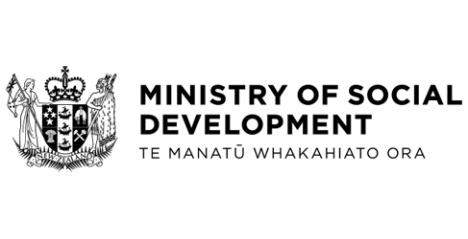 